Discovery EducationThis great resource includes thousands of videos, video clips, images, and audio files. It also includes an interactive atlas and encyclopedia articles.Citation information is included for all resources.Discovery Education can be searched by keyword or topic.Results can be filtered to suit your needs.Discovery Education Icon is on every KPBSD Student’s desktopOR @KPBSD.org > Students/Parents > Student ShortcutsAll KPBSD students/teachers have a discovery account. NEW This Year: Username/Password is the SAME as your normal computer login.This is true for students and teachers.Once logged in to Discovery Education, enter a keyword(s) that fits your search.When choosing a video:Preview videos in DiscoveryPay attention to time of video or video segmentClick “Details” to view citation information. Copy and paste format you needClick “Download” to save video. Right-click yellow arrow and “Save Target As” (IE), “Save Link As” (Google Chrome)Name the video something that makes sense to you; put in your videos folderTake a look at “Transcript” for more informationWhen choosing an image:Preview images in DiscoveryClick “Details” to view citation information. Copy and paste format you needClick “Download” to save image (choose Large)  Right-click yellow arrow and “Save Target As” (IE), “Save Link As” (Google Chrome)Name the image something that makes sense to you; put in your pictures folder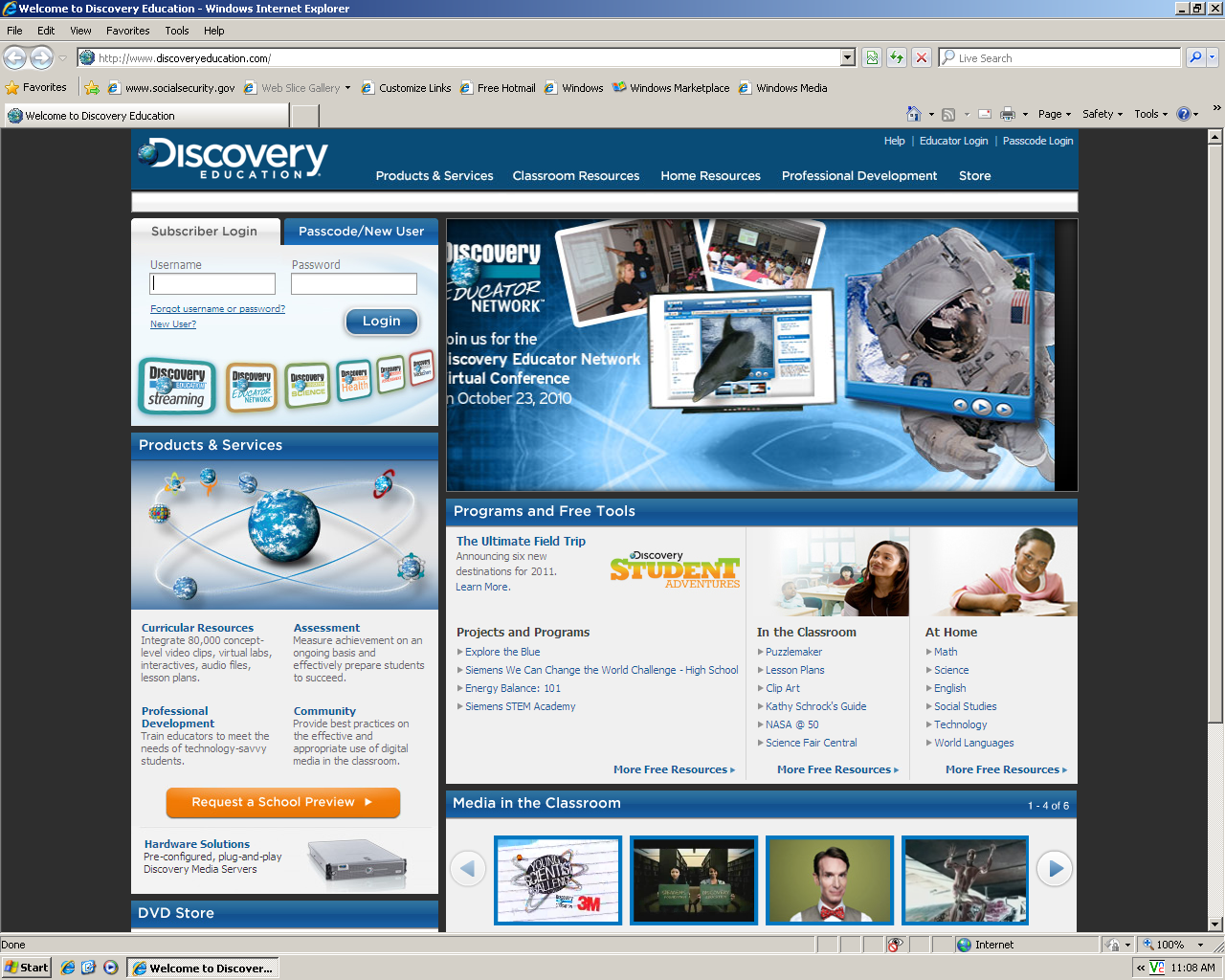 